OFFICIAL SCORE SHEET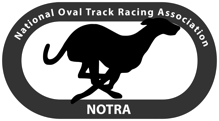 OFFICIAL SCORE SHEET